PUNJAB ENGINEERING COLLEGE, CHANDIGARH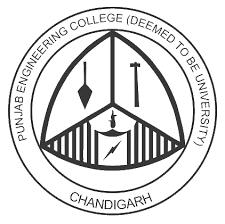 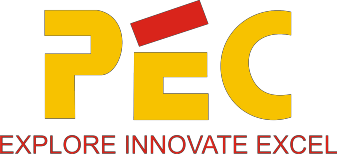 Campus Placements 2020-21Internship Announcement Form (JAF)Institute URL: www.pec.ac.in 	     Tel: +91-172-2753072Placement URL: http://www.pec.ac.in/tnp                                                                             Email: headcdgc@pec.edu.in(All fields marked* are compulsory)Annexure IB.Tech. Programmes at Punjab Engineering College, Chandigarh(Students admitted through JEE-Mains)Annexure II
M.Tech. Programmes at Punjab Engineering College, Chandigarh(Students admitted through GATE)Note:1. Please select eligible academic programs as per your requirement (Annexure I&II).2. All mails and correspondence should be addressed to:*COMPANY DETAILS*COMPANY DETAILS*Name of CompanyBrief Description of the Organization*CategoryPrivate            Govt.               PSU               MNC                NGO            Others         *CategoryPrivate            Govt.               PSU               MNC                NGO            Others         *Industry Sector (Please specify one or more as applicable)Others (Please specify)      *Industry Sector (Please specify one or more as applicable)Others (Please specify)      *Job Designation*Job Description(Please share your job profile in sufficient details for benefit of the applicants. You may attach an additional page or file for the same)*Expected number of interns*Location of posting*Stipend Offered (per month)*Duration of Internship*Pre-Placement Offer (if applicable)*CTC (if PPO offered)*SELECTION PROCEDURE*SELECTION PROCEDURE*SELECTION PROCEDURE*SELECTION PROCEDURE*SELECTION PROCEDURECGPA cutoff (if any): CGPA cutoff (if any): Selection Process:(Please mention the sequence no. next to the process in which the processes will happen, leave the field blank if the particular process is not applicable.)Selection Process:(Please mention the sequence no. next to the process in which the processes will happen, leave the field blank if the particular process is not applicable.)Selection Process:(Please mention the sequence no. next to the process in which the processes will happen, leave the field blank if the particular process is not applicable.)Selection Process:(Please mention the sequence no. next to the process in which the processes will happen, leave the field blank if the particular process is not applicable.)Selection Process:(Please mention the sequence no. next to the process in which the processes will happen, leave the field blank if the particular process is not applicable.)Pre-Placement TalkPre-Placement TalkWritten Test (Both)Resume ShortlistingResume ShortlistingInterviews (In Person)Group DiscussionsGroup DiscussionsInterviews (Online)Written Test (Aptitude)Written Test (Aptitude)Any Other (specify):      Written Test (Technical)Written Test (Technical)Any Other (specify):      *CONTACT DETAILS*CONTACT DETAILS*CONTACT DETAILSHEAD OF HRCONTACT PERSON*Name*Designation*Email Address*Contact Number (Mobile)*Contact Number (Mobile)*Complete Postal AddressS.No.ProgrammeCodeMark, if eligible1.Aerospace EngineeringAE2.Civil EngineeringCE3.Computer Science& EngineeringCSE4.Electrical EngineeringEE5.Electronics& Communication EngineeringECE6.Mechanical EngineeringMECH7.Metallurgical & Materials EngineeringMME8.Production and Industrial EngineeringPIES.No.DepartmentProgrammeCodeMark, if eligible1.Civil EngineeringCivil Engineering (Transportation)TE1.Civil EngineeringCivil Engineering (Water Resources)WR1.Civil EngineeringCivil Engineering (Structures)STR1.Civil EngineeringEnvironmental EngineeringENV2.Computer Science & EngineeringComputer Science & EngineeringCSE2.Computer Science & EngineeringComputer Science and Engineering(Information Security)CSE(IS)3.Electrical EngineeringElectrical EngineeringEE4.Electronics & Communication EngineeringElectronics EngineeringECE4.Electronics & Communication EngineeringElectronics and Communication Engineering (VLSI Design)ECE (VLSI)5.Mechanical EngineeringMechanical EngineeringMECH6.Metallurgical & Materials EngineeringIndustrial Materials & MetallurgyIMM7.Production and Industrial EngineeringProduction and Industrial EngineeringPIE7.Production and Industrial EngineeringIndustrial DesignID7.Production and Industrial EngineeringTotal Quality ManagementTQMDr. JD SharmaHeadCareer Development & Guidance Centre 
Punjab Engineering College
Sector-12, Chandigarh- 160012Office+91-172-2745085Dr. JD SharmaHeadCareer Development & Guidance Centre 
Punjab Engineering College
Sector-12, Chandigarh- 160012Office+91-172-2753072Dr. JD SharmaHeadCareer Development & Guidance Centre 
Punjab Engineering College
Sector-12, Chandigarh- 160012Mobile+91-9417084872Dr. JD SharmaHeadCareer Development & Guidance Centre 
Punjab Engineering College
Sector-12, Chandigarh- 160012FAX+91-172-2745085Dr. JD SharmaHeadCareer Development & Guidance Centre 
Punjab Engineering College
Sector-12, Chandigarh- 160012Emailheadcdgc@pec.edu.in